Πρόταση Αξιοποίησης Επάθλου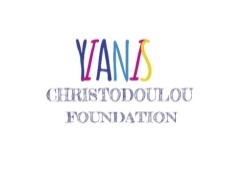 Διαγωνισμός Αφίσας του Ιδρύματος ‘Yianis Christodoulou Foundation’  ‘Keeping Fit and Healthy through boxing’ΜΕΡΟΣ Α’:ΜΕΡΟΣ Β’ΔΗΛΩΣΗ ΣΥΜΜΕΤΟΧΗΣΤο/Η Γυμνάσιο /Λύκειο /Τεχική Σχολή ...................................................................................... επιθυμεί να συμμετάσχει στον Διαγωνισμό Αφίσας του Ιδρύματος ‘Yianis Christodoulou Foundation’ με τίτλο ‘Keep Fit and Healthy through Boxing’. Επισυνάπτονται τα ακόλουθα:Αφίσα/ες που έχει/ουν δημιουργηθεί από τους μαθητές/ τριες και πληρούν τους κανονισμούς του διαγωνισμούΟνόμα/τα μαθτή/τριας/των που έχει/έχουν σχεδιάσει την αφίσα με το σύνθημα :Συγκατάθεση γονιών/κηδεμόνων για συμμετοχή στο διαγωνισμό και για δημοσιοποίηση του ονόματος/των ονομάτων του/της/των μαθητή/τριας/των.Πρόταση αξιοποίησης επάθλου κατάλληλα συμπληρωμένο.Όνομα σχολείου _______________________________________________________________Α.1. ΓΕΝΙΚΕΣ ΠΛΗΡΟΦΟΡΙΕΣ Α.1. ΓΕΝΙΚΕΣ ΠΛΗΡΟΦΟΡΙΕΣ ΟΝΟΜΑ ΣΧΟΛΕΙΟΥΔΙΕΥΘΥΝΣΗ ΣΧΟΛΕΙΟΥΤΗΛΕΦΩΝΟ ΣΧΟΛΕΙΟΥΗΛΕΚΤΡΟΝΙΚΗ ΔΙΕΥΘΥΝΣΗΙΣΤΟΣΕΛΙΔΑΑΛΛΑ ΜΕΣΑ ΚΟΙΝΩΝΙΚΗΣ ΔΙΚΤΥΩΣΗΣ ( π.χ. FB)Α.2. ΠΛΗΡΟΦΟΡΙΕΣ ΥΠΕΥΘΥΝΟΥ ΕΚΠΑΙΔΕΥΤΙΚΟΥ ΓΙΑ ΤΟΝ ΔΙΑΓΩΝΙΣΜΟΑ.2. ΠΛΗΡΟΦΟΡΙΕΣ ΥΠΕΥΘΥΝΟΥ ΕΚΠΑΙΔΕΥΤΙΚΟΥ ΓΙΑ ΤΟΝ ΔΙΑΓΩΝΙΣΜΟΟΝΟΜΑΤΕΠΩΝΥΜΟΘΕΣΗ ΣΤΟ ΣΧΟΛΕΙΟ ΤΗΛΕΦΩΝΟ ΕΠΙΚΟΙΝΩΝΙΑΣΗΛΕΚΤΡΟΝΙΚΗ ΔΙΕΥΘΥΝΣΗΟΝΟΜΑΤΕΠΩΝΥΜΟ ΔΙΕΥΘΥΝΤΗ/ΝΤΡΙΑΣ ΚΑΙ ΤΗΛΕΦΩΝΟ ΕΠΙΚΟΙΝΩΝΙΑΣ (ΣΕ ΠΕΡΙΠΤΩΣΗ ΠΟΥ ΔΕΝ ΕΙΝΑΙ Ο ΥΠΕΥΘΥΝΟΣ ΤΟΥ ΔΙΑΓΩΝΙΣΜΟΥ)Α.3. ΠΕΡΙΓΡΑΦΗ ΣΧΟΛΕΙΟΥΑ.3. ΠΕΡΙΓΡΑΦΗ ΣΧΟΛΕΙΟΥΓΕΝΙΚΕΣ ΠΛΗΡΟΦΟΡΙΕΣ (Σύντομο ιστορικό του σχολείου, παρούσα κατάσταση και προβλέψεις για το μέλλον (αυξητική τάση, κοινωνικοοικονομικό υπόβαθρο, αναπτυσσόμενη περιοχή κ.λπ.)ΠΕΡΙΓΡΑΦΗ ΣΧΟΛΕΙΟΥ (κτίριο, αίθουσες, ειδικές αίθουσες, εξοπλισμός κ.λπ.)ΑΡΙΘΜΗΤΙΚΑ ΔΕΔΟΜΕΝΑ:(αριθμό μαθητών, εκπαιδευτικών, τάξεων κ.λ.π.)ΠΡΟΤΑΣΗ ΑΞΙΟΠΟΙΗΣΗΣ ΕΠΑΘΛΟΥ – ΒΡΑΒΕΙΟΥ(ΠΑΡΑΚΑΛΕΙΣΤΕ ΟΠΩΣ ΣΥΜΠΛΗΡΩΣΕΤΕ ΚΑΙ ΤΙΣ ΤΡΕΙΣ ΠΡΟΤΑΣΕΙΣ)ΠΡΟΤΑΣΗ ΑΞΙΟΠΟΙΗΣΗΣ ΕΠΑΘΛΟΥ – ΒΡΑΒΕΙΟΥ(ΠΑΡΑΚΑΛΕΙΣΤΕ ΟΠΩΣ ΣΥΜΠΛΗΡΩΣΕΤΕ ΚΑΙ ΤΙΣ ΤΡΕΙΣ ΠΡΟΤΑΣΕΙΣ)ΠΡΟΤΑΣΗ ΑΞΙΟΠΟΙΗΣΗΣ ΕΠΑΘΛΟΥ – ΒΡΑΒΕΙΟΥ(ΠΑΡΑΚΑΛΕΙΣΤΕ ΟΠΩΣ ΣΥΜΠΛΗΡΩΣΕΤΕ ΚΑΙ ΤΙΣ ΤΡΕΙΣ ΠΡΟΤΑΣΕΙΣ)ΠΡΟΤΑΣΗ ΑΞΙΟΠΟΙΗΣΗΣ ΕΠΑΘΛΟΥ – ΒΡΑΒΕΙΟΥ(ΠΑΡΑΚΑΛΕΙΣΤΕ ΟΠΩΣ ΣΥΜΠΛΗΡΩΣΕΤΕ ΚΑΙ ΤΙΣ ΤΡΕΙΣ ΠΡΟΤΑΣΕΙΣ)1ο ΒΡΑΒΕΙΟ - €10,0001ο ΒΡΑΒΕΙΟ - €10,0001ο ΒΡΑΒΕΙΟ - €10,0001ο ΒΡΑΒΕΙΟ - €10,000ΛΕΠΤΟΜΕΡΗΣ ΠΕΡΙΓΡΑΦΗ ΤΗΣ ΠΡΟΤΑΣΗΣ - ΕΙΣΗΓΗΣΗΣ (προτεινόμενος εξοπλισμός για Φυσική Αγωγή ή και έργο κ.λ.π.)ΛΕΠΤΟΜΕΡΗΣ ΠΕΡΙΓΡΑΦΗ ΤΗΣ ΠΡΟΤΑΣΗΣ - ΕΙΣΗΓΗΣΗΣ (προτεινόμενος εξοπλισμός για Φυσική Αγωγή ή και έργο κ.λ.π.)ΠΛΗΡΗΣ ΑΙΤΙΟΛΟΓΗΣΗ ΤΗΣ ΠΡΟΤΑΣΗΣ(λόγοι, τεκμηρίωση, ανάγκες, ελλείψεις, σύνδεση με άλλους στόχους, πολιτική κ.λ.π)ΠΛΗΡΗΣ ΑΙΤΙΟΛΟΓΗΣΗ ΤΗΣ ΠΡΟΤΑΣΗΣ(λόγοι, τεκμηρίωση, ανάγκες, ελλείψεις, σύνδεση με άλλους στόχους, πολιτική κ.λ.π)ΚΟΣΤΟΛΟΓΗΣΗ(προβλεπόμενο κόστος, προσφορές, στοιχεία, προδιαγραφές κ.λ.π.) ΚΟΣΤΟΛΟΓΗΣΗ(προβλεπόμενο κόστος, προσφορές, στοιχεία, προδιαγραφές κ.λ.π.) Οποιοδήποτε άλλο στοιχείο μπορεί να βοηθήσει την έγκριση του αίτηματος για αξιοποίηση του επάθλου σε μεταγενέστερο στάδιο.Οποιοδήποτε άλλο στοιχείο μπορεί να βοηθήσει την έγκριση του αίτηματος για αξιοποίηση του επάθλου σε μεταγενέστερο στάδιο.Οποιοδήποτε άλλο στοιχείο μπορεί να βοηθήσει την έγκριση του αίτηματος για αξιοποίηση του επάθλου σε μεταγενέστερο στάδιο.Οποιοδήποτε άλλο στοιχείο μπορεί να βοηθήσει την έγκριση του αίτηματος για αξιοποίηση του επάθλου σε μεταγενέστερο στάδιο.ΠΡΟΤΑΣΗ ΑΞΙΟΠΟΙΗΣΗΣ ΕΠΑΘΛΟΥ – ΒΡΑΒΕΙΟΥ(ΠΑΡΑΚΑΛΕΙΣΤΕ ΟΠΩΣ ΣΥΜΠΛΗΡΩΣΕΤΕ ΚΑΙ ΤΙΣ ΤΡΕΙΣ ΠΡΟΤΑΣΕΙΣ)ΠΡΟΤΑΣΗ ΑΞΙΟΠΟΙΗΣΗΣ ΕΠΑΘΛΟΥ – ΒΡΑΒΕΙΟΥ(ΠΑΡΑΚΑΛΕΙΣΤΕ ΟΠΩΣ ΣΥΜΠΛΗΡΩΣΕΤΕ ΚΑΙ ΤΙΣ ΤΡΕΙΣ ΠΡΟΤΑΣΕΙΣ)ΠΡΟΤΑΣΗ ΑΞΙΟΠΟΙΗΣΗΣ ΕΠΑΘΛΟΥ – ΒΡΑΒΕΙΟΥ(ΠΑΡΑΚΑΛΕΙΣΤΕ ΟΠΩΣ ΣΥΜΠΛΗΡΩΣΕΤΕ ΚΑΙ ΤΙΣ ΤΡΕΙΣ ΠΡΟΤΑΣΕΙΣ)ΠΡΟΤΑΣΗ ΑΞΙΟΠΟΙΗΣΗΣ ΕΠΑΘΛΟΥ – ΒΡΑΒΕΙΟΥ(ΠΑΡΑΚΑΛΕΙΣΤΕ ΟΠΩΣ ΣΥΜΠΛΗΡΩΣΕΤΕ ΚΑΙ ΤΙΣ ΤΡΕΙΣ ΠΡΟΤΑΣΕΙΣ)2ο ΒΡΑΒΕΙΟ - €5,0002ο ΒΡΑΒΕΙΟ - €5,0002ο ΒΡΑΒΕΙΟ - €5,0002ο ΒΡΑΒΕΙΟ - €5,000ΛΕΠΤΟΜΕΡΗΣ ΠΕΡΙΓΡΑΦΗ ΤΗΣ ΠΡΟΤΑΣΗΣ - ΕΙΣΗΓΗΣΗΣ (προτεινόμενος εξοπλισμός για Φυσική Αγωγή ή και έργο κ.λ.π.)ΛΕΠΤΟΜΕΡΗΣ ΠΕΡΙΓΡΑΦΗ ΤΗΣ ΠΡΟΤΑΣΗΣ - ΕΙΣΗΓΗΣΗΣ (προτεινόμενος εξοπλισμός για Φυσική Αγωγή ή και έργο κ.λ.π.)ΠΛΗΡΗΣ ΑΙΤΙΟΛΟΓΗΣΗ ΤΗΣ ΠΡΟΤΑΣΗΣ(λόγοι, τεκμηρίωση, ανάγκες, ελλείψεις, σύνδεση με άλλους στόχους, πολιτική κ.λ.π)ΠΛΗΡΗΣ ΑΙΤΙΟΛΟΓΗΣΗ ΤΗΣ ΠΡΟΤΑΣΗΣ(λόγοι, τεκμηρίωση, ανάγκες, ελλείψεις, σύνδεση με άλλους στόχους, πολιτική κ.λ.π)ΚΟΣΤΟΛΟΓΗΣΗ(προβλεπόμενο κόστος, προσφορές, στοιχεία, προδιαγραφές κ.λ.π.) ΚΟΣΤΟΛΟΓΗΣΗ(προβλεπόμενο κόστος, προσφορές, στοιχεία, προδιαγραφές κ.λ.π.) Οποιοδήποτε άλλο στοιχείο μπορεί να βοηθήσει την έγκριση του αίτηματος για αξιοποίηση του επάθλου σε μεταγενέστερο στάδιο.Οποιοδήποτε άλλο στοιχείο μπορεί να βοηθήσει την έγκριση του αίτηματος για αξιοποίηση του επάθλου σε μεταγενέστερο στάδιο.Οποιοδήποτε άλλο στοιχείο μπορεί να βοηθήσει την έγκριση του αίτηματος για αξιοποίηση του επάθλου σε μεταγενέστερο στάδιο.Οποιοδήποτε άλλο στοιχείο μπορεί να βοηθήσει την έγκριση του αίτηματος για αξιοποίηση του επάθλου σε μεταγενέστερο στάδιο.ΠΡΟΤΑΣΗ ΑΞΙΟΠΟΙΗΣΗΣ ΕΠΑΘΛΟΥ – ΒΡΑΒΕΙΟΥ(ΠΑΡΑΚΑΛΕΙΣΤΕ ΟΠΩΣ ΣΥΜΠΛΗΡΩΣΕΤΕ ΚΑΙ ΤΙΣ ΤΡΕΙΣ ΠΡΟΤΑΣΕΙΣ)ΠΡΟΤΑΣΗ ΑΞΙΟΠΟΙΗΣΗΣ ΕΠΑΘΛΟΥ – ΒΡΑΒΕΙΟΥ(ΠΑΡΑΚΑΛΕΙΣΤΕ ΟΠΩΣ ΣΥΜΠΛΗΡΩΣΕΤΕ ΚΑΙ ΤΙΣ ΤΡΕΙΣ ΠΡΟΤΑΣΕΙΣ)ΠΡΟΤΑΣΗ ΑΞΙΟΠΟΙΗΣΗΣ ΕΠΑΘΛΟΥ – ΒΡΑΒΕΙΟΥ(ΠΑΡΑΚΑΛΕΙΣΤΕ ΟΠΩΣ ΣΥΜΠΛΗΡΩΣΕΤΕ ΚΑΙ ΤΙΣ ΤΡΕΙΣ ΠΡΟΤΑΣΕΙΣ)3ο ΒΡΑΒΕΙΟ - €2,0003ο ΒΡΑΒΕΙΟ - €2,0003ο ΒΡΑΒΕΙΟ - €2,000ΛΕΠΤΟΜΕΡΗΣ ΠΕΡΙΓΡΑΦΗ ΤΗΣ ΠΡΟΤΑΣΗΣ - ΕΙΣΗΓΗΣΗΣ (προτεινόμενος εξοπλισμός για Φυσική Αγωγή ή και έργο κ.λ.π.)ΠΛΗΡΗΣ ΑΙΤΙΟΛΟΓΗΣΗ ΤΗΣ ΠΡΟΤΑΣΗΣ(λόγοι, τεκμηρίωση, ανάγκες, ελλείψεις, σύνδεση με άλλους στόχους, πολιτική κ.λ.π)ΚΟΣΤΟΛΟΓΗΣΗ(προβλεπόμενο κόστος, προσφορές, στοιχεία, προδιαγραφές κ.λ.π.) Οποιοδήποτε άλλο στοιχείο μπορεί να βοηθήσει την έγκριση του αίτηματος για αξιοποίηση του επάθλου σε μεταγενέστερο στάδιο.Οποιοδήποτε άλλο στοιχείο μπορεί να βοηθήσει την έγκριση του αίτηματος για αξιοποίηση του επάθλου σε μεταγενέστερο στάδιο.Οποιοδήποτε άλλο στοιχείο μπορεί να βοηθήσει την έγκριση του αίτηματος για αξιοποίηση του επάθλου σε μεταγενέστερο στάδιο.Α/ΑΟΝΟΜΑΤΕΠΩΝΥΜΟΤΑΞΗΗΜΕΡ. ΓΕΝ.ΣΥΓΚΑΤΑΘΕΣΗ ΓΟΝΙΟΥ Ή ΚΗΔΕΜΟΝΑΝΑΙ/ΟΧΙΟνοματεπώνυμο διευθυντή/τριας _______________________________________________Ημερομηνία___________________ΣφραγίδαΥπογραφή ____________